                                   Wendy Carannante and Associates PLLCSymptom ChecklistName of Client:  Rated by:  Date: 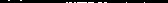 Please rate yourself, or the person you are assessing, for each of symptoms below. If you don't know how to rate a symptom leave it blank.Symptom Rating Scale:    O = No problem 3= Occasional problem 5 = Frequent problem 8 = Generally a problem 10 = Major problem You may use any number from O to 10.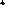 PRESCRIPTION MEDS: _______________________________________OVER-THE-COUNTER MEDS MEDS:____________________________SCHOOL (grades, attendance, learning problems):___________________________________________________________ACTIVITIES (music, art, drama, sports, Scouts, etc):____________________________________                                                                                                                                                                                   EXERCISE:______________________________________________________________________________________________________                       SYMPTOMS                       SYMPTOMS                       SYMPTOMS                               SYMPTOMSAnxious, fearful, uneasy, worried, restlessAnxious, fearful, uneasy, worried, restlessAnxious, fearful, uneasy, worried, restlessSad & angry, agitated and feeling blueSad, guilt, shame, helpless, hopeless feelingsSad, guilt, shame, helpless, hopeless feelingsSad, guilt, shame, helpless, hopeless feelingsAgitated, upset, disturbedCries easily, tearfulCries easily, tearfulCries easily, tearfulEmotionally flat to positive eventsFeelings easily hurt, vulnerableFeelings easily hurt, vulnerableFeelings easily hurt, vulnerableFearful, phobias, irrational fearsLow self-esteem, lacks confidence, helplessLow self-esteem, lacks confidence, helplessLow self-esteem, lacks confidence, helplessOverly focused, trouble "switching gears"Lack of motivation, discouragedLack of motivation, discouragedLack of motivation, discouragedAggressive, hostile, overly assertive, boldPoor anger management, bad temperPoor anger management, bad temperPoor anger management, bad temperRacing thoughts, trouble focusingInattention, daydreaming, hard to stay on taskInattention, daydreaming, hard to stay on taskInattention, daydreaming, hard to stay on taskImpulsive, rushes things, many mistakesDull, slow to learn, not alertDull, slow to learn, not alertDull, slow to learn, not alertPressure/pain in Chest, discomf01tForgetful, projects unfinishedForgetful, projects unfinishedForgetful, projects unfinishedHyperactive, fidgety, overly energeticSpacey, foggy, not tuned inSpacey, foggy, not tuned inSpacey, foggy, not tuned inTeeth grinding, jaw clenching, tight jawFoggy thinking, mixed up. confused, puzzledFoggy thinking, mixed up. confused, puzzledFoggy thinking, mixed up. confused, puzzledHeadaches, feelings of discomfortNegative thinking, pessimisticNegative thinking, pessimisticNegative thinking, pessimisticCrawling sensations on skin, twitchesAcademic problems — esp. reading & mathAcademic problems — esp. reading & mathAcademic problems — esp. reading & mathSensitivity to touch, hands, feet, faceNausea, sickness, upset stomach, diarrheaNausea, sickness, upset stomach, diarrheaNausea, sickness, upset stomach, diarrheaPain/achy, unpleasant sensationsLethargic, lazy, drowsy, sluggish, tiredLethargic, lazy, drowsy, sluggish, tiredLethargic, lazy, drowsy, sluggish, tiredDifficulty falling asleep, insomnia, restlessDisrupted sleep, wakes often, difficulty wakingDisrupted sleep, wakes often, difficulty wakingDisrupted sleep, wakes often, difficulty wakingPhysical tension, taut, nervous, tenseNightmares, sleep-walkingLeft SubtotalsLeft SubtotalsLeft SubtotalsRight SubtotalsGrand Total